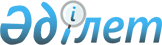 О внесении изменения в приказ Министра образования и науки Республики Казахстан от 31 октября 2018 года № 606 "Об утверждении среднего соотношения количества обучающихся к преподавателям для расчета общей численности профессорско-преподавательского состава организаций высшего и (или) послевузовского образования, за исключением Академии правосудия, военных, специальных учебных заведений, организаций образования в области культуры"Приказ Министра науки и высшего образования Республики Казахстан от 24 октября 2023 года № 543. Зарегистрирован в Министерстве юстиции Республики Казахстан 27 октября 2023 года № 33577
      ПРИКАЗЫВАЮ:
      1. Внести в приказ Министра образования и науки Республики Казахстан от 31 октября 2018 года № 606 "Об утверждении среднего соотношения количества обучающихся к преподавателям для расчета общей численности профессорско-преподавательского состава организаций высшего и (или) послевузовского образования, за исключением Академии правосудия, военных, специальных учебных заведений, организаций образования в области культуры" (зарегистрирован в Реестре государственной регистрации нормативных правовых актов под № 17670) следующее изменение:
      приложение к указанному приказу изложить в новой редакции согласно приложению к настоящему приказу.
      2. Комитету высшего и послевузовского образования Министерства науки и высшего образования Республики Казахстан в установленном законодательством Республики Казахстан порядке обеспечить:
      1) государственную регистрацию настоящего приказа в Министерстве юстиции Республики Казахстан;
      2) размещение настоящего приказа на интернет-ресурсе Министерства науки и высшего образования Республики Казахстан после его официального опубликования;
      3) в течение десяти рабочих дней после государственной регистрации настоящего приказа в Министерстве юстиции Республики Казахстан представление в Юридический департамент Министерства науки и высшего образования Республики Казахстан сведений об исполнении мероприятий, предусмотренных подпунктами 1) и 2) настоящего пункта. 
      3. Контроль за исполнением настоящего приказа возложить на курирующего Вице-министра науки и высшего образования Республики Казахстан.
      4. Настоящий приказ вводится в действие по истечении десяти календарных дней после дня его первого официального опубликования. Среднее соотношение количества обучающихся к преподавателям для расчета общей численности профессорско-преподавательского состава организаций высшего и (или) послевузовского образования, за исключением Академии правосудия, военных, специальных учебных заведений, организаций образования в области культуры
      Профессорско-преподавательский состав (далее – ППС) организаций высшего и (или) послевузовского образования, за исключением военных, специальных учебных заведений, организаций образования в области культуры, определяется исходя из следующего соотношения обучающихся на 1 ППС:
      Примечание: допустимые отклонения от среднего соотношения количества обучающихся к преподавателям для расчета общей численности профессорско-преподавательского состава:* – 0,5 (-/+);** – 1 (-/+);*** – 2 (-/+);**** – 4 (-/+).
					© 2012. РГП на ПХВ «Институт законодательства и правовой информации Республики Казахстан» Министерства юстиции Республики Казахстан
				
      Министр наукии высшего образованияРеспублики Казахстан

С. Нурбек
Приложение к приказу
Министр науки
и высшего образования
Республики Казахстан
от 24 октября 2023 года № 543Приложение к приказу
Министра образования и науки
Республики Казахстан
от 31 октября 2018 года № 606
№
Наименование
Среднее соотношение обучающихся к преподавателям
Среднее соотношение обучающихся к преподавателям
Высшего и послевузовского образования
обучающиеся
ППС
1
Бакалавриат по направлениям подготовки:
1.1
Искусство*
3,5
1
1.2
Подготовка преподавателей с предметной специализацией общего развития***(по образовательным программам, связанным с подготовкой преподавателей по изобразительному искусству, музыке)
8
1
1.3
Подготовка преподавателей по языкам и литературе***(по образовательным программам, связанным с подготовкой преподавателей по иностранным языкам)
8
1
1.4
Языки и литературы***(подготовка кадров иностранной филологии, переводчиков)
8
1
1.5
Здравоохранение**
6
1
1.6
Ветеринария***
8
1
1.7
Педагогические науки***
10
1
1.8
Искусство и гуманитарные науки***
8
1
1.9
По всем другим направлениям подготовки и образовательным программам****
12
1
2.
Для слушателей подготовительных отделений, в том числе иностранных граждан**
6
1
3.
Студентов военной кафедры***
10
1
4.
Магистратура**
6
1
5.
Резидентура**
3
1
6.
Докторантура**
4
1